Shtojca G – Mandat debitimi për shlyerjen për pjesëmarrësit që shlyejnë nëpërmjet një pjesëmarrësi shlyerës në AIPS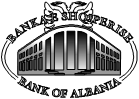 BANKA E SHQIPËRISËBANKA E SHQIPËRISËBANKA E SHQIPËRISËBANKA E SHQIPËRISËBANKA E SHQIPËRISËBANKA E SHQIPËRISËBANKA E SHQIPËRISËSISTEMI AECHMandat debitimipër shlyerjen nëpërmjet një pjesëmarrësi shlyerës në AIPSSISTEMI AECHMandat debitimipër shlyerjen nëpërmjet një pjesëmarrësi shlyerës në AIPSSISTEMI AECHMandat debitimipër shlyerjen nëpërmjet një pjesëmarrësi shlyerës në AIPSSISTEMI AECHMandat debitimipër shlyerjen nëpërmjet një pjesëmarrësi shlyerës në AIPSSISTEMI AECHMandat debitimipër shlyerjen nëpërmjet një pjesëmarrësi shlyerës në AIPSSISTEMI AECHMandat debitimipër shlyerjen nëpërmjet një pjesëmarrësi shlyerës në AIPSSISTEMI AECHMandat debitimipër shlyerjen nëpërmjet një pjesëmarrësi shlyerës në AIPSQëllimi i aplikimitOperim live              Test dhe trajnimOperim live              Test dhe trajnimOperim live              Test dhe trajnimOperim live              Test dhe trajnimOperim live              Test dhe trajnimOperim live              Test dhe trajnimData e aplikimit__/__/______/__/______/__/______/__/______/__/______/__/____Data e aktivizimit__/__/______/__/______/__/______/__/______/__/______/__/____(1) Pjesëmarrësi shlyerës në AIPS(1) Pjesëmarrësi shlyerës në AIPS(1) Pjesëmarrësi shlyerës në AIPS(1) Pjesëmarrësi shlyerës në AIPS(1) Pjesëmarrësi shlyerës në AIPS(1) Pjesëmarrësi shlyerës në AIPS(1) Pjesëmarrësi shlyerës në AIPSBIC i pjesëmarrësitEmri i pjesëmarrësit(2) Pjesëmarrësi i tërthortë në AECH(2) Pjesëmarrësi i tërthortë në AECH(2) Pjesëmarrësi i tërthortë në AECH(2) Pjesëmarrësi i tërthortë në AECH(2) Pjesëmarrësi i tërthortë në AECH(2) Pjesëmarrësi i tërthortë në AECH(2) Pjesëmarrësi i tërthortë në AECHBIC i pjesëmarrësitEmri i pjesëmarrësitPalët konfirmojnë se bien dakord në caktimin e pjesëmarrësit në sistemin AIPS (1) si pjesëmarrës shlyerës në AIPS për pjesëmarrësin e tërthortë të sistemit AECH (2) për shlyerjen e instruksioneve të dërguara nga pjesëmarrësi i tërthortë i sistemit AECH (2) nëpërmjet sistemit AECH.Palët konfirmojnë se bien dakord në caktimin e pjesëmarrësit në sistemin AIPS (1) si pjesëmarrës shlyerës në AIPS për pjesëmarrësin e tërthortë të sistemit AECH (2) për shlyerjen e instruksioneve të dërguara nga pjesëmarrësi i tërthortë i sistemit AECH (2) nëpërmjet sistemit AECH.Palët konfirmojnë se bien dakord në caktimin e pjesëmarrësit në sistemin AIPS (1) si pjesëmarrës shlyerës në AIPS për pjesëmarrësin e tërthortë të sistemit AECH (2) për shlyerjen e instruksioneve të dërguara nga pjesëmarrësi i tërthortë i sistemit AECH (2) nëpërmjet sistemit AECH.Palët konfirmojnë se bien dakord në caktimin e pjesëmarrësit në sistemin AIPS (1) si pjesëmarrës shlyerës në AIPS për pjesëmarrësin e tërthortë të sistemit AECH (2) për shlyerjen e instruksioneve të dërguara nga pjesëmarrësi i tërthortë i sistemit AECH (2) nëpërmjet sistemit AECH.Palët konfirmojnë se bien dakord në caktimin e pjesëmarrësit në sistemin AIPS (1) si pjesëmarrës shlyerës në AIPS për pjesëmarrësin e tërthortë të sistemit AECH (2) për shlyerjen e instruksioneve të dërguara nga pjesëmarrësi i tërthortë i sistemit AECH (2) nëpërmjet sistemit AECH.Palët konfirmojnë se bien dakord në caktimin e pjesëmarrësit në sistemin AIPS (1) si pjesëmarrës shlyerës në AIPS për pjesëmarrësin e tërthortë të sistemit AECH (2) për shlyerjen e instruksioneve të dërguara nga pjesëmarrësi i tërthortë i sistemit AECH (2) nëpërmjet sistemit AECH.Palët konfirmojnë se bien dakord në caktimin e pjesëmarrësit në sistemin AIPS (1) si pjesëmarrës shlyerës në AIPS për pjesëmarrësin e tërthortë të sistemit AECH (2) për shlyerjen e instruksioneve të dërguara nga pjesëmarrësi i tërthortë i sistemit AECH (2) nëpërmjet sistemit AECH.Për pjesëmarrësin shlyerës në AIPSPër pjesëmarrësin shlyerës në AIPSPër pjesëmarrësin e tërthortë në AECHPër pjesëmarrësin e tërthortë në AECHPër pjesëmarrësin e tërthortë në AECHAutorizuesi(Emri Mbiemri / Nënshkrimi / Vula)Autorizuesi(Emri Mbiemri / Nënshkrimi / Vula)Autorizuesi(Emri Mbiemri / Nënshkrimi / Vula)Autorizuesi(Emri Mbiemri / Nënshkrimi / Vula)Autorizuesi(Emri Mbiemri / Nënshkrimi / Vula)